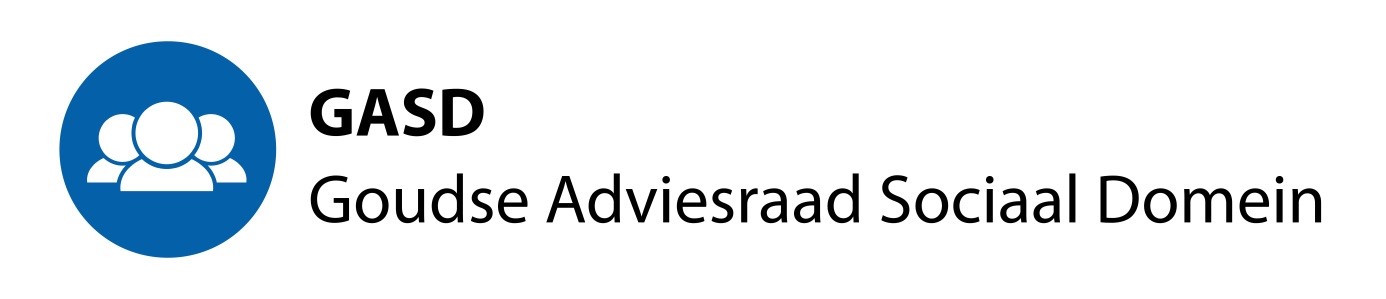 Agenda voor de openbare (zoom-) vergadering van de GASD op 27 mei 2021.Aanvang 13.30 en beoogde eindtijd is 16.30 uur.13.30 – 14.00 uur. De vergadering wordt gestart met een gesprek met de directeur sociaal domein van de gemeente over de voortgang van onder andere de integrale toegang. Opening, mededelingen en vaststelling agenda.Verslag van de GASD-vergadering van april 2021.Impressie van de vergadering van de GCR van 27 mei 2021.Rond 14.30 uur tot 15.00 uur spreken we met enkele ambtenaren over de stand van zaken rond de invoering van de nieuwe wet inburgering.Om 15.15 uur gaan we in gesprek met een ambtenaar over (de achtergronden van de prioriteitstellingen in) het preventieakkoord.De beoogde reikwijdte van onze adviezen, op verzoek van Bob geagendeerd.Stand van zaken adviezen.Bezochte bijeenkomsten, webinars en dergelijke.